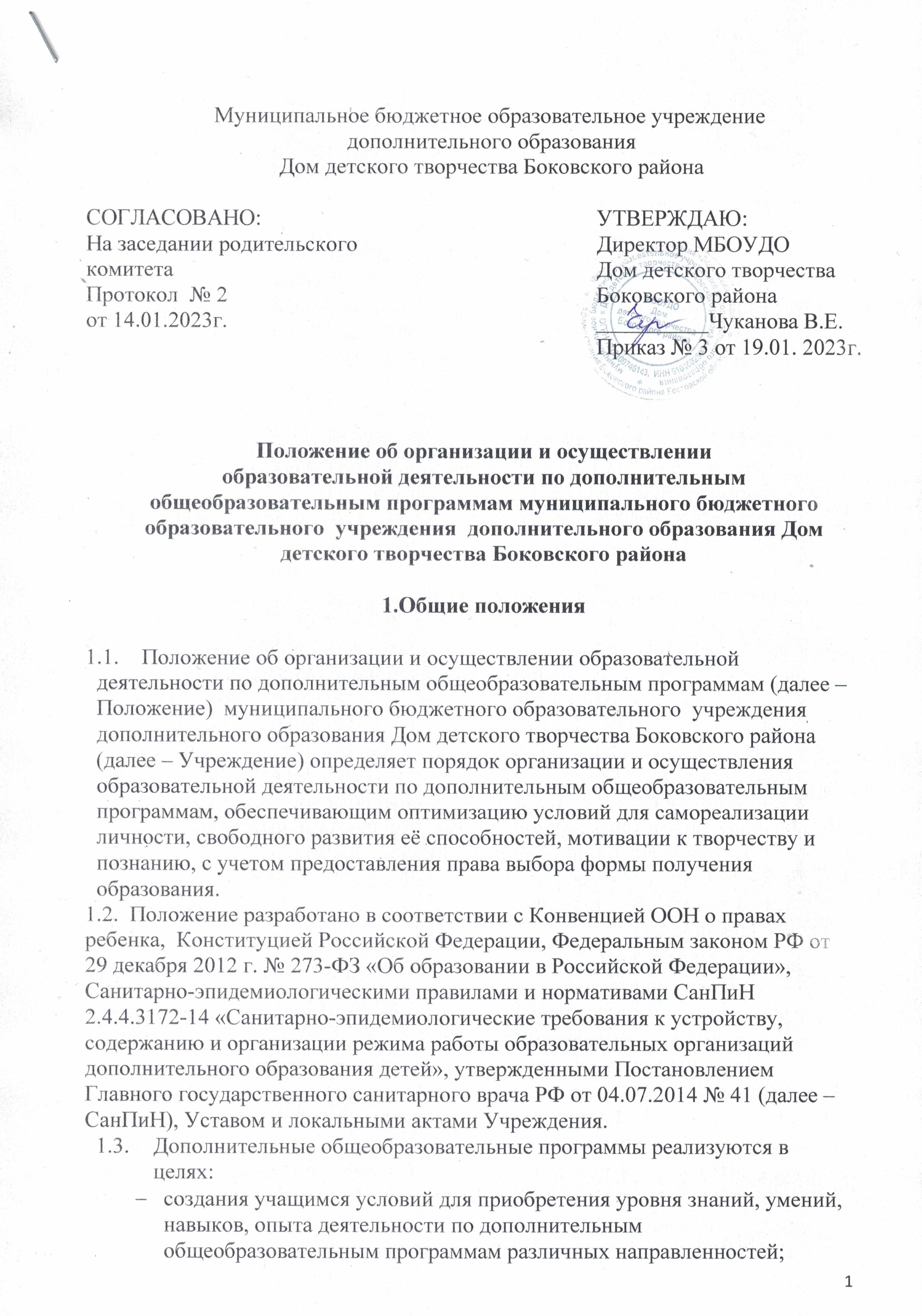 формирования и развития творческих способностей учащихся;удовлетворения индивидуальных потребностей учащихся в интеллектуальном, художественно-эстетическом, нравственном и интеллектуальном развитии;формирования культуры здорового и безопасного образа жизни, укрепление здоровья учащихся;обеспечения духовно-нравственного, гражданско-патриотического, военно-патриотического, трудового воспитания учащихся;выявления, развития и поддержки талантливых учащихся, а также детей и подростков, проявивших выдающиеся способности;предпрофессиональной ориентации учащихся;создания и обеспечения необходимых условий для личностного развития, укрепления здоровья, профессионального самоопределения и творческого труда учащихся;социализации и адаптации учащихся к жизни в обществе;формирования общей культуры учащихся.Дополнительные общеобразовательные программы разрабатываются и утверждаются Учреждением самостоятельно в соответствии с федеральными государственными рекомендациями по проектированию дополнительных общеобразовательных  программ, принимаются педагогическим советом и утверждаются директором. К освоению дополнительных общеобразовательных программ допускаются дети и подростки, имеющие желание заниматься соответствующим видом деятельности в соответствии с Положением о порядке приёма, перевода, отчисления и восстановления учащихся и порядок оформления возникновения, приостановления и прекращения отношений между МБОУДО Дом детского творчества Боковского района и учащимися и (или) родителями несовершеннолетних учащихся.Дополнительные общеобразовательные программы Учреждения реализуются в очной и дистанционной форме обучения. Дополнительные общеобразовательные программы реализуются по следующим направленностям:техническая, художественная, естественнонаучная, социально-гуманитарная, туристско-краеведческая.В наименовании дополнительной общеобразовательной программы указывается направленность указанной программы. При осуществлении образовательной деятельности по дополнительным общеобразовательным программам Учреждение обеспечивает проведение: учебных занятий по дисциплинам в формах, указанных в конкретной дополнительной общеобразовательной программе, устанавливаемых учебным планом; мероприятий воспитательного и досугового плана; социально значимой деятельности; контроля качества освоения дополнительных общеобразовательных программ посредством текущего контроля успеваемости, промежуточной и итоговой диагностики учащихся. При обеспечении инклюзивного образования инвалидов и лиц с ограниченными возможностями здоровья Учреждение включает, если это позволяет специфика программы, в программу адаптационные дисциплины - вариативную часть указанной программы. Численный состав объединения может быть уменьшен при включении в него учащихся с ограниченными возможностями здоровья и (или) детей-инвалидов. Занятия в объединениях с учащимися с ограниченными возможностями здоровья, детьми-инвалидами и инвалидами могут быть организованы как совместно с другими учащимися, так и в отдельных группах, осуществляющих образовательную деятельность. С учащимися с ограниченными возможностями здоровья, детьми-инвалидами и инвалидами может проводиться индивидуальная работа.Занятия в Учреждении начинаются не ранее 12.00 часов утра и заканчиваются не позднее 20.00 часов. Рекомендуемая продолжительность занятий детей в учебные дни - не более 3-х академических часов в день, в выходные и каникулярные дни - не более 4 академических часов в день.Образовательная деятельность осуществляется по дополнительным общеразвивающим программам в течение всего календарного года, включая время осенних, зимних и весенних каникул.Образовательный процесс осуществляется в соответствии с учебными планами в объединениях по интересам, сформированных в группы учащихся одного возраста или разных возрастных категорий (разновозрастные группы), являющиеся основным составом объединения (например, клубы, кружки, лаборатории, студии) (далее - объединения), а также индивидуально.Занятия в объединениях могут проводиться по группам, индивидуально или всем составом объединения. Допускается сочетание различных форм получения образования и форм обучения. Каждый учащийся имеет право заниматься в нескольких объединениях, менять их.Количество учащихся в объединении, их возрастные категории, а также продолжительность учебных занятий в объединении зависят от направленности дополнительных общеобразовательных программ и должны соответствовать требованиям СанПиН для УДОД.Дополнительные общеобразовательные программы реализуются в Учреждении самостоятельно или в  сетевой форме их реализации. При реализации дополнительных общеобразовательных программ могут использоваться различные образовательные технологии, в том числе дистанционные образовательные технологии, электронное обучение.При реализации дополнительных общеобразовательных программ организацией, осуществляющей образовательную деятельность, может применяться форма организации образовательной деятельности, основанная на модульном принципе представления содержания образовательной программы и построения учебных планов, использовании соответствующих образовательных технологий.Использование при реализации дополнительных общеобразовательных программ методов и средств обучения и воспитания, образовательных технологий, наносящих вред физическому или психическому здоровью учащихся, запрещается.При реализации дополнительных общеобразовательных программ детские объединения могут организовывать и проводить массовые мероприятия, создавать необходимые условия для совместного труда и (или) отдыха учащихся, родителей (законных представителей).В работе объединений при наличии условий могут участвовать совместно с несовершеннолетними учащимися их родители (законные представители) без включения в основной состав.При реализации дополнительных общеобразовательных программ могут предусматриваться как аудиторные, так и внеаудиторные (самостоятельные) занятия, которые проводятся по группам или индивидуально.Порядок и периодичность проведения промежуточной и итоговой диагностики (контроля) учащихся определяется Положением о порядке проведения промежуточной  и итоговой аттестации учащихся по дополнительным общеобразовательным программам Учреждения.Организация разработки и реализации дополнительных общеобразовательных программДополнительные общеобразовательные программы представляют собой комплекс основных характеристик образования (объем, содержание, планируемые результаты), организационно-педагогических условий, формы контроля, который представлен в виде общей характеристики программы, учебного плана, календарного учебного графика,  оценочных средств, методических материалов, иных компонентов, включенных в состав дополнительных общеобразовательных программ. В дополнительных общеобразовательных программах определяются: планируемые результаты освоения программы с учетом направленности (профиля) программы; планируемые результаты обучения по годам обучения; знания, умения, навыки и (или) опыт деятельности, характеризующие этапы формирования компетенций и обеспечивающие достижение планируемых результатов освоения дополнительных общеобразовательных программ. Программы разрабатываются педагогами дополнительного образования, согласовываются с педагогическим советом и утверждаются директором.Информация о дополнительных общеобразовательных программах размещается на официальном сайте Учреждения в информационно-телекоммуникационной сети «Интернет». Выбор методов и средств обучения, образовательных технологий и учебно-методического обеспечения реализации дополнительных общеобразовательных программ осуществляется Учреждением самостоятельно исходя из необходимости достижения учащимися планируемых результатов освоения указанной программы, а также с учетом индивидуальных возможностей учащихся из числа инвалидов и лиц с ограниченными возможностями здоровья. При реализации дополнительных общеобразовательных программ могут быть использованы различные образовательные технологии, в том числе дистанционные образовательные технологии, электронное обучение, что отражается в программе. При реализации дополнительных общеобразовательных программ может применяться форма организации образовательной деятельности, основанная на модульном принципе представления содержания указанной программы и построения учебных планов, с использованием соответствующих образовательных технологий. Дополнительные общеобразовательные программы реализуются Учреждением самостоятельно или в  сетевой форме их реализации. Объем программы не зависит от формы обучения, сочетания различных форм обучения, применения электронного обучения, дистанционных образовательных технологий, использования сетевой формы реализации программы. Разработка и реализация программ осуществляются с соблюдением требований, предусмотренных законодательством Российской Федерации об информации, информационных технологиях и о защите информации. Организация образовательного процесса по дополнительным общеобразовательным программамВ Учреждении образовательная деятельность по дополнительным общеобразовательным программам осуществляется на государственном языке Российской Федерации – русском. Образовательный процесс по дополнительным общеобразовательным программам разделяется на учебные годы. Учебный год в группах 1 года обучения начинается в период с 1 по 15 сентября, в группах 2 и последующих годов обучения - 1 сентября. Контроль за выполнением учащимся индивидуального учебного плана осуществляет педагог дополнительного образования. Контроль качества освоения программ включает в себя текущий контроль успеваемости, промежуточную и итоговую диагностику учащихся. Текущий контроль успеваемости обеспечивает оценивание хода освоения отдельных тем программы, промежуточная и итоговая диагностика учащихся – оценивание промежуточных и итоговых результатов обучения по программе.Формы, система оценивания, порядок проведения промежуточного контроля учащихся, включая порядок установления сроков прохождения соответствующих испытаний учащимся, не прошедшим промежуточной аттестации по уважительным причинам или имеющим академическую задолженность, а также периодичность проведения промежуточной аттестации учащихся устанавливаются локальными нормативными актами Учреждения.Особенности организации образовательного процесса по дополнительным общеобразовательным программам для инвалидов и лиц с ограниченными возможностями здоровьяОбучение учащихся с ограниченными возможностями здоровья осуществляется на основе дополнительных общеобразовательных программ, которые могут быть адаптированы при необходимости для обучения указанных учащихся. Обучение по дополнительным общеобразовательным программам инвалидов и учащихся с ограниченными возможностями здоровья осуществляется с учетом особенностей психофизического развития, индивидуальных возможностей и состояния здоровья таких учащихся. В Учреждении создаются специальные условия для получения дополнительного образования по дополнительным общеобразовательным программам учащимися с ограниченными возможностями здоровья. Под специальными условиями для получения дополнительного образования учащимися с ограниченными возможностями здоровья понимаются условия обучения таких учащихся, включающие в себя использование специальных образовательных программ и методов обучения и воспитания, специальных учебных пособий и дидактических материалов, специальных технических средств обучения коллективного и индивидуального пользования, обеспечение доступа в здания организаций и другие условия, без которых невозможно или затруднено освоение программ учащимися с ограниченными возможностями здоровья. Образование учащихся с ограниченными возможностями здоровья может быть организовано как совместно с другими учащимися, так и в отдельных группах. 